Памятка организатора по проведению школьного этапа всероссийской олимпиады школьников по информатикесреди обучающихся 5-6-х классов2021/2022 учебный годОлимпиада проводится в один компьютерный этап.  Практическая часть с использованием компьютерной алгоритмической среды «Виртуальные лаборатории по информатике» и содержит пять задач, результатом решения которых является запись решения в виде программы, предполагаемой компьютерной алгоритмической средой учебного назначения.Время выполнения практической части олимпиады 60 минут, рекомендуемое время для решения одной задачи – 12 минут. Время может быть распределено иначе по желанию учащегося.Интерактивный задачник по информатике реализован как комплекс из 6-ти виртуальных лабораторий:Инструкция по запуску алгоритмической среды:До начала олимпиады необходимо:Создать на рабочем столе папку Олимпиада;Создать в папке Олимпиада папку Задания и скопировать полученные задания олимпиады в эту папку; Создать в папке Олимпиада папку Решения (для сохранения учащимися записи решения в виде программы);Скачать среду «Виртуальные лаборатории по информатике» (6 самораспаковывающихся архивов), используя ссылку:http://school-collection.edu.ru/catalog/rubr/473cf27f-18e7-469d-a53e-08d72f0ec961и сохранить в папку «Олимпиада»;Первый архивраспаковать в папку Взвешивания;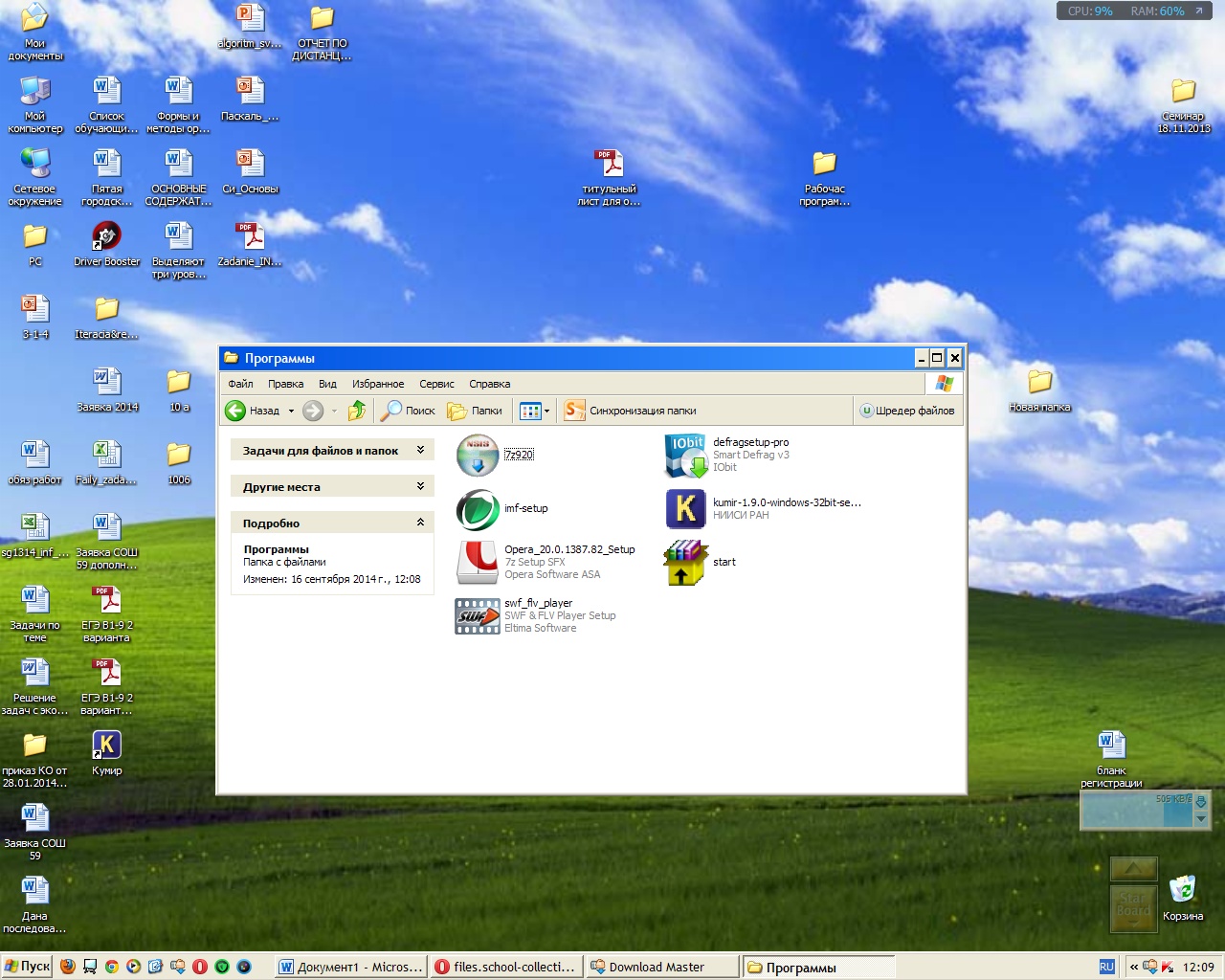 Из папки Взвешивания удалить папку МАТЕРИАЛЫ К УРОКАМ и файл Start-Lab-Scales2;Для решения задачи на взвешивание запускается файл Start-Lab-Scales из папки Взвешивание; Для того, чтобы выбрать задачу, необходимо выбрать пункт меню Загрузить и выбрать задачу из папки Задания;Все решения ОБЯЗАТЕЛЬНО сохраняются в папке Решения (чтобы сохранить свое решение необходимо выбрать пункт меню Сохранить)в формате:Y – это класс учащегося (5 или 6);Z – БУКВА  (СОШ пишут – Ш, гимназия – Г, лицей – Л); NNN – это номер ОУ (если номер не трехзначный впереди ставятся нули)PP – номер учащегося с ведомостью учреждения (01, 02 и т.д.);Nz – номер задачи.В последней задаче необходимо сохранить три решения5_1, 5_2, 5_3Выход из программы осуществляется при нажатии на соответствующий пункт меню Выход.С остальными пятью архивами выполнить действия 5-9, распаковывая каждый в отдельную папку в соответствии с именем лаборатории;Среда запускается учащимися по команде организатора в аудитории. По завершении олимпиады учащийся должен представить организатору результаты выполнения заданий, которые фиксируются в Протоколе школьного этапа олимпиады по информатике. Работы всех учащихся вместе с формой протокола сдачи файлов в аудитории остаются в учреждении для последующей апелляции. Протокол олимпиады «ОРГАНИЗАТОРАМ_Форма протокола для проверки» (ГДЕ ОБЯЗАТЕЛЬНО ПРОПИСЫВАЮТСЯ ФИО участника олимпиады и ФИО учителя)) в электронном виде отправляются на адрес электронной почты, который будет указан дополнительно. Отправить протокол олимпиады необходимо 21 октября (не позднее 15-00) и позвонить Руководителю своего РМО об отправке файлов работ и протоколов.Адреса электронных ящиков для отправки протоколов олимпиады:Ленинский район: olimp.informatika@yandex.ruЗаводской район: olympiad.inf@gmail.com           Кировский Район: natalivas2006@yandex.ruОктябрьский район:rmoivt-okt@yandex.ruВолжский район: kravchia@mail.ru           Фрунзенский район: sar.bosov@mail.ruПодведомственные: ftl1.sar@yandex.ruНемуниципальные: gmcsaratov@yandex.ruПроверка заданий Олимпиады: за верный алгоритм выставляется балл, соответствующий заданию. Результат участника определяется как сумма баллов. На основе суммы баллов строится рейтинг участников, и среди участников, набравших не менее 50% от максимально возможного количества баллов, определяются победители и призеры среди обучающихся 5-ой и 6-ой параллели отдельно.1.Взвешивания;4.Переправы;2.Перекладывания;5.Разъезды;3.Переливания;6.Черные ящики.YZNNNPPNzYZNNNPP3_1YZNNNPP3_2YZNNNPP3_3